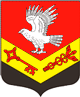 Муниципальное образование«ЗАНЕВСКОЕ ГОРОДСКОЕ ПОСЕЛЕНИЕ»Всеволожского муниципального района Ленинградской областиАДМИНИСТРАЦИЯПОСТАНОВЛЕНИЕ25.12.2017 г.										№ 883д. ЗаневкаОб определении организации, осуществляющей содержание и обслуживание бесхозяйных тепловых сетей, бесхозяйных объектов централизованной системы горячего водоснабжения, бесхозяйных объектов централизованной системы холодного водоснабжения и бесхозяйных канализационных сетей 	В соответствии с частью 6 статьи 15 Федерального закона  от 27.07.2010 № 190-ФЗ «О теплоснабжении», частью 5 статьи 8 Федерального закона от 07.12.2011 № 416-ФЗ «О водоснабжении и водоотведении», пунктом 4 части 1 статьи 14 Федерального закона от 06.10.2003 № 131-ФЗ «Об общих принципах организации местного самоуправления в Российской Федерации», в связи с выявлением бесхозяйных тепловых сетей, бесхозяйной объектов  централизованной системы горячего водоснабжения, бесхозяйных объектов централизованной системы холодного водоснабжения и бесхозяйных канализационных сетей, руководствуясь Схемой теплоснабжения муниципального образования «Заневское городское поселение» Всеволожского муниципального района Ленинградской области, утвержденной постановлением администрации МО «Заневское городское поселение» от 18.09.2017 № 593, администрация муниципального образования «Заневское городское поселение» Всеволожского муниципального района Ленинградской области ПОСТАНОВЛЯЕТ: Определить организацию, осуществляющую содержание и обслуживание бесхозяйных тепловых сетей и бесхозяйных объектов централизованной системы горячего водоснабжения, не имеющих эксплуатирующей организации, по которым осуществляется подача  ресурса:  от теплоисточника (котельная № 40 гп. Янино-1) до МКД  гп. Янино-1           ул. Новая14а;  ул. Новая (кад. номер 47:07:1002003:305); от ТК-6 до МКД            ул. Новая 16,16/1,16/2 гп. Янино-1; от ТК № 4 до МКД № 8 по ул. Кольцевая - Общество с ограниченной ответственностью «СМЭУ «Заневка» согласно приложению 1.Определить организацию, осуществляющую содержание и обслуживание бесхозяйных объектов централизованной системы холодного водоснабжения, не имеющих эксплуатирующей организации, по которым осуществляется подача ресурса: от  ввода  В1-1 жилого дома № 16/2  ул. Новая пг. Янино-1 до врезки в существующую сеть по ул. Новая, пг. Янино-1; от точки врезки сетей ООО «СМЭУ «Заневка» к сетям ГУП Водоканала  проходящих вдоль Колтушского шоссе по пг. Янино по ул. Кольцевая, д. 8, корп. 1 и 2  гп. Янино-1 - Общество с ограниченной ответственностью «СМЭУ «Заневка» согласно приложению 2.Определить организацию, осуществляющую содержание и обслуживание бесхозяйных канализационных сетей, не имеющих эксплуатирующей организации, путем эксплуатации которой осуществляется водоотведение жилых домов №№ 16, 16/1, 16/2 ул. Новая, гп. Янино-1 - Общество с ограниченной ответственностью «СМЭУ «Заневка» согласно приложению 3.4. Ведущему специалисту сектора управления муниципальным имуществом и ЖКХ администрации  Кузнецовой С.В. осуществить процедуру постановки бесхозяйных объектов, указанных в пунктах 1,2,3 настоящего постановления, на учет в соответствии Приказом Минэкономразвития России от 10.12.2015 № 931 «Об установлении Порядка принятия на учет бесхозяйных недвижимых вещей».5. Настоящее постановление вступает в силу со дня его подписания.6. Настоящее постановление опубликовать в средствах массовой информации и разместить на официальном сайте муниципального образования.7. Настоящее постановление направить в Общество с ограниченной ответственностью «СМЭУ «Заневка» (ИНН 4703116542).8. Контроль за исполнением настоящего постановления возложить на исполняющего обязанности заместителя главы администрации Гречица В.В.Врио главы администрации                                                               В.В. ГречицПриложение 1к постановлению администрацииот «25» декабря 2017 г. № 883Перечень объектов бесхозяйных тепловых сетей и централизованной системы горячего водоснабжения Приложение 2к постановлению администрацииот «25» декабря 2017 г. № 883Перечень бесхозяйных объектов централизованной системы холодного водоснабжения Приложение 3к постановлению администрацииот «25» декабря 2017 г. № 883Перечень бесхозяйных канализационных сетей №п/пНаименование имуществаКадастровый номерАдрес местонахожденияГод построй-киПротяженность (пог.м.)1Внеплощадочный тепловые сети(протяженность от ТК-8 до УТ-1 труба ст. бесшовная Д159 17,06м, протяженность от УТ-1 до ИТП жилого дома Д133 45,68), камера ж.б. сборки 2,6x2,6x2м в кол-ве 1шт., шаровый кран Ду 150 2 шт., шаровый кран Ду 25 2 шт., туба ст. бесшовная Ду 150 2м, труба ст. бесшовная  Ду 25 3м, люк круглый Л-ТС-60 4 шт., колодец ж.б. сборный д.1000мм, h=2,7м, шаровый кран Ду125 2шт., шаровый кран Ду 100 2шт., шаровый кран Ду 50 2 шт., шаровый кран Ду 40 4 шт., труба ст. бесшовная Ду 150 3,5м, труба ст. бесшовная Ду 125 1,5м, труба ст. бесшовная Ду 100 1,5м, труба ст. бесшовная Ду 50 3,5м, труба ст. бесшовная Ду 40 3,5м, клапан «захлопка» Ду 100 1 шт., люк круглый Лкр ТС 1 шт.; по позиции 2: внеплощадочные теплосети (от УТ-1 до ИТП жилого дома труба ст. бесшовная Д 108 32,94м), шаровый кран Ду 125 2 шт., шаровый кран Ду 100 2 шт., шаровый кран Ду 50 2 шт., шаровый кран Ду 40 4 шт., труба ст. бесшовная Ду 150 3,5м, труба ст. бесшовная Ду 125 1,5м, труба ст. бесшовшая Ду 100 1,5м, труба ст. бесшовная Ду 50 3,5м, труба ст. бесшовная Ду 40 3,5м, клапан «захлопка» Ду 100 1шт.47:07:0000000:89814Ленинградская область, Всеволожский район, г.п. Янино-1, ул. Новая 14а, участок 14А2016127,682Водопровод В-1 от ввода В1-1 жилого дома № 16/2 до врезки в существующую сеть по ул. Новая, гп. Янино-147:07:1002003:303Ленинградская область, Всеволожский район, г.п. Янино-1, ул. Новая201318,03Тепловые сети от ТК-6 до жилых домов №№ 16,16/1,16/2 (трубы диаметром  219мм -38,11п.м., трубы диаметром 159мм – 197,64)47:07:0000000:90858Ленинградская область, Всеволожский район, г.п. Янино-1, ул. Новая20122363Тепловые сети от ТК-6 до жилых домов №№ 16,16/1,16/2 (трубы диаметром  219мм -38,11п.м., трубы диаметром 159мм – 197,64)47:07:0000000:90858Ленинградская область, Всеволожский район, г.п. Янино-1, ул. Новая20122364Тепловые сети47:07:1002003:305Ленинградская область, Всеволожский район, г.п. Янино-1, ул. Новая20133165Водопроводные сети, для эксплуатации жилого комплекса по ул. Кольцевая, д. 8, корп. 1 и 2 (проходящий вдоль Колтушского шоссе по гп. Янино-1)47:07:0000000:91089Ленинградская область, Всеволожский район, г.п. Янино-120143966Тепловые сети от ТК № 4 до МКД № 8 по ул. Кольцевая -Ленинградская область, Всеволожский район, г.п. Янино-1201470№п/пНаименование имуществаКадастровый номерАдрес местонахожденияГод построй-киПротяженность (пог.м.)1Водопровод В-1 от ввода В1-1 жилого дома № 16/2 до врезки в существующую сеть по ул. Новая, гп. Янино-147:07:1002003:303Ленинградская область, Всеволожский район, г.п. Янино-1, ул. Новая201318,02Водопроводные сети, для эксплуатации жилого комплекса по ул. Кольцевая, д. 8, корп. 1 и 2 (проходящий вдоль Колтушского шоссе по гп. Янино-1)47:07:0000000:91089Ленинградская область, Всеволожский район, г.п. Янино-12014396№п/пНаименование имуществаКадастровый номерАдрес местонахожденияГод построй-киПротяженность (пог.м.)1Хозяйственно-бытовая канализация К-1 жилых домов №№16,16/1,16/2 (колодцы смотровые – 2шт.)47:07:0000000:88755Ленинградская область, Всеволожский район, г.п. Янино-12013306